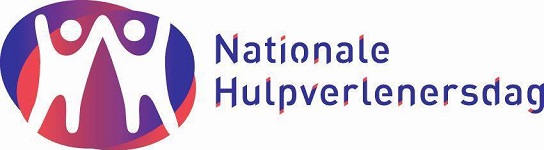 PERSBERICHT  	Derde Nationale Hulpverlenersdag ondanks wisselvallig weer goed bezocht
Hoorn – 2 oktober 2016Ruim 13 duizend bezoekers bezochten vandaag de derde Nationale Hulpverlenersdag. Voor jong en oud was er van alles te beleven. Ruim 70 hulpverlenende instanties verzorgden op het land, op het water en in de lucht demonstraties. ‘s Morgens werden negen hulpverleners en 1 reddingshond in het zonnetje gezet door burgemeester van Hoorn Jan Nieuwenburg. Hiermee vraagt de Stichting HulpverlenersRespect aandacht voor de zware taak van hulpverleners.De dag werd gestart met een ontbijt voor hulpverleners. Diverse prominenten zoals burgemeester van Hoorn en ambassadeur Klaas Wilting serveerden koffie en thee tijdens het ontbijt.  Hiermee drukt Stichting Hulpverlenersrespect haar dankbaarheid uit voor het werk van de vele hulpverleners. Tijdens het erop volgende publieksevenement konden bezoekers van dichtbij zien en ervaren wat hulpverleners meemaken in hun werk. In een speciale talkshow met Klaas Wilting vertelden hulpverleners over hun motivatie en de noodzaak van het ongehinderd uitvoeren van hun werkzaamheden.  Een op de drie mensen met een veilige publieke taak krijgt te maken met geweld.  De samenleving kan niet draaien zonder hulpverleners. Stichting HulpverlenersRespect organiseert één keer in de twee jaar de Nationale Hulpverlenersdag. Om hulpverleners in het zonnetje zetten. Want om in de toekomst nog een beroep te kunnen doen op hulpverleners, moeten we nu voor ze opkomen. De honderden vrijwilligers, hulpverleners, sponsoren en hoogwaardigheidsbekleders staan voor één doel: respect afdwingen voor hulpverleners. Het moet uit zijn met de dreiging en agressie, met het schelden en hinderen. Want hulpverleners verdienen respect! 
Voor meer informatie: www.nationalehulpverlenersdag.nl Noot voor de redactieContactpersoon PR & Media: Natalie Huijsman, 06-21508718